SLOVENSKOSlovensko je moja vlasť,tu chcem bývať,tu chcem rásť.Sú tu hory, rieky, doliny,nie je krajšej krajiny.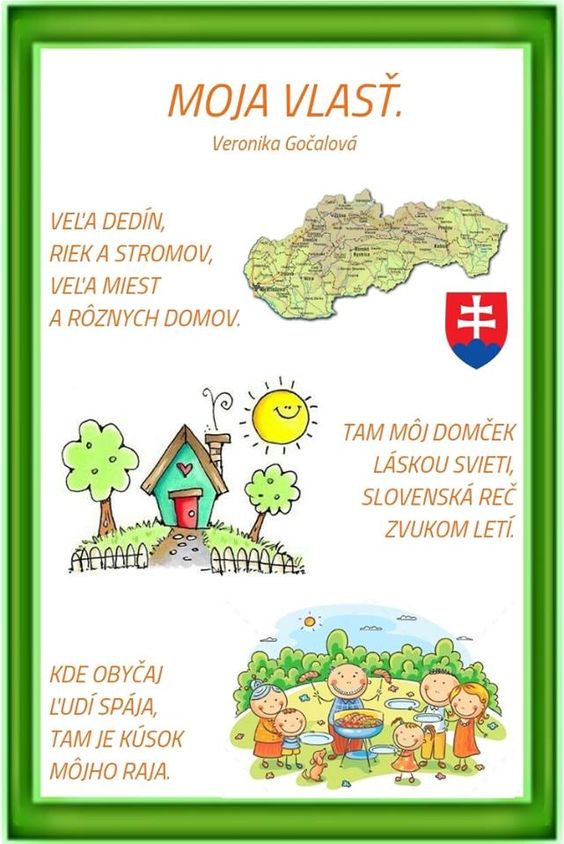 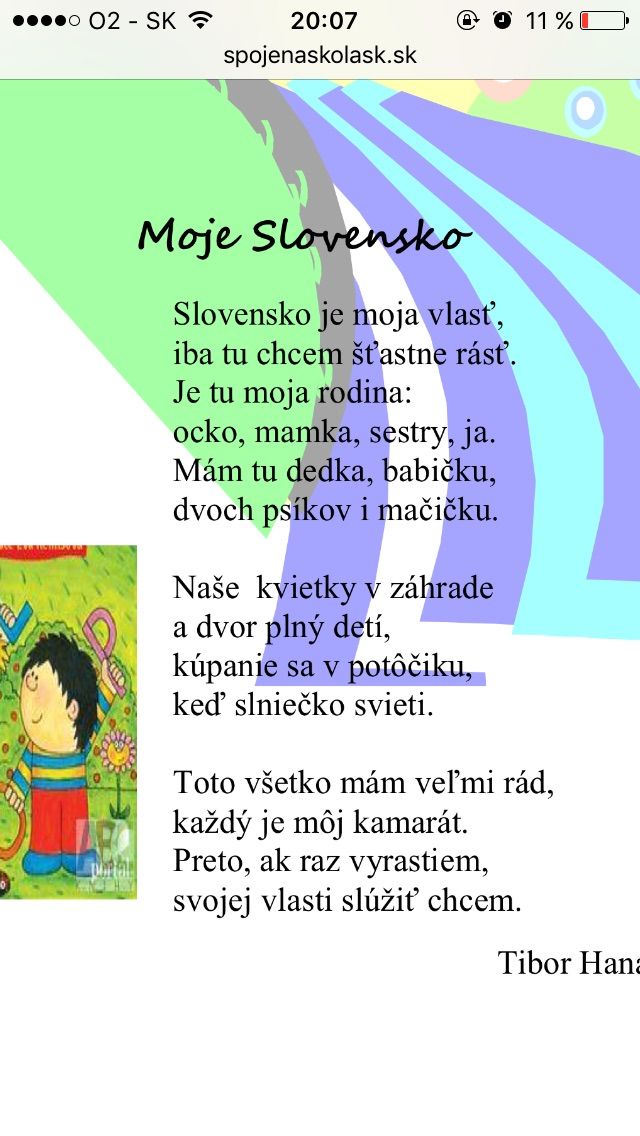 